Малахов Андрей алексеевич(Фамилия Имя Отчество)ОСНОВНАЯ ИНФОРМАЦИЯ: ОБРАЗОВАНИЕ: ДОПОЛНИТЕЛЬНОЕ ОБРАЗОВАНИЕ: Дата рождения:20.12.2002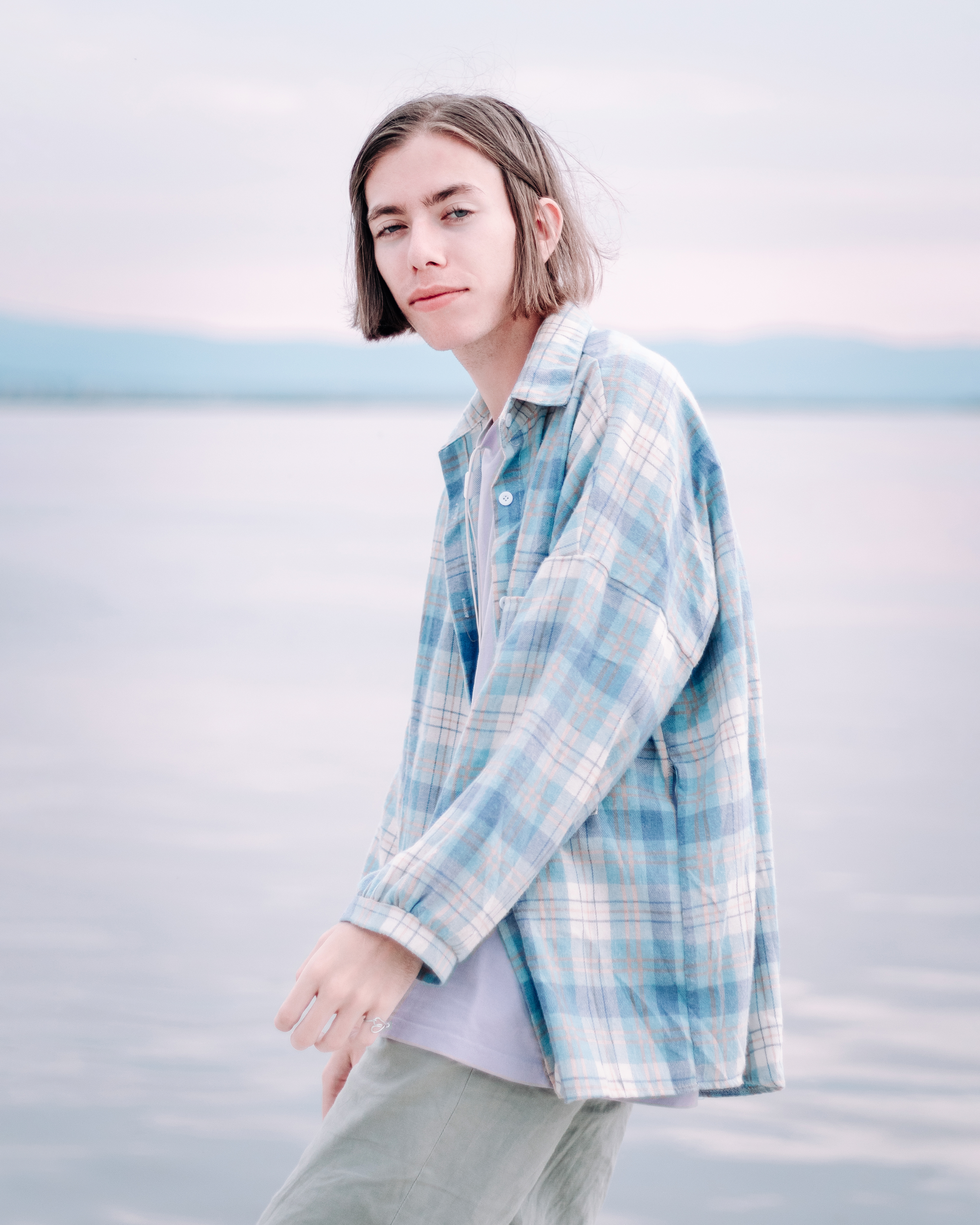 Семейное положение:Не женатМесто жительства:  Г. ХабаровскТелефон:8 (914)161-66-68E-mail:  Andrewmalakhov0@gmail.comЦЕЛЬ:Соискание должности фотографПериод 
обученияНаименование   образовательного 
учрежденияСпециальность/профессия2018-2022(н вр)Краевое государственное автономное профессиональное образовательное учреждение «Хабаровский технологический колледж» Техника и искусство фотографииНазвание пройденного курсаНазвание организации, проводившей курсыГод окончанияКурс с учётом стандарта World Skills по компетенции «Фотография»Краевое государственное автономное профессиональное образовательное учреждение «Хабаровский технологический колледж»2021Теоретическое и практическое обучение в рамках мастер-класса Максима Густарёва «Художественный портрет»Фотомастерская «Diesel studio»2021Опыт работы,Практика:2021 - «Хабаровский технологический колледж» фотограф, репортажные съёмки2021 май - «Хабаровский технологический колледж» фотограф, каталожная съемка2021 май - Издательский дом «Комсомольская правда» фотограф, каталожная съемка2021 – ООО «ДВ Скан» фотограф, портретные, интерьерные, авто, репортажные съёмки2022 – «Галамарт» репортажные съёмкиДанные о курсовых и дипломных работах:МДК 02.01 Курсовая работа на тему «Бизнес-план «WIPE THE LENS»»Цель: создание бизнес-плана собственной фотостудии.МДК 03.01 Курсовая работа на тему «Реклама компании «ДВ Скан»»Цель: создание фоторекламы для предприятия.МДК 03.02 Курсовая работа на тему «Колоризация»Цель: создание художественного портрета с использованием цветного светаВыпускная квалификационная работа на тему «Использование диафрагмы при съемке сезонного натюрморта»Цель: раскрыть художественные возможности цифровой фотографии Профессиональные навыки:Имею навык выполнения портретной, репортажной, каталожной, рекламной и спортивной фотосъемок, а также фото на документы. Большой опыт ретуши, как портретов, так и предметных съёмок. Навыки по созданию портфолио. Разработка визиток, баннеров и другой рекламной продукции. Умение работать с заказчиком, моделью (клиентом). Дополнительные навыки:Знание английского на разговорном уровне. Знание программ Microsoft Word, Photoshop, Lightroom, PremierePro, Blender, InDesign. Личные качества:Ответственность, доброжелательность, вежливость, коммуникабельность, активность, добросовестность, творческий подход к поставленным задачам.На размещение в банке данных резюме выпускников на сайте колледжа моей персональной информации и фото СОГЛАСЕН(-НА) На размещение в банке данных резюме выпускников на сайте колледжа моей персональной информации и фото СОГЛАСЕН(-НА) 